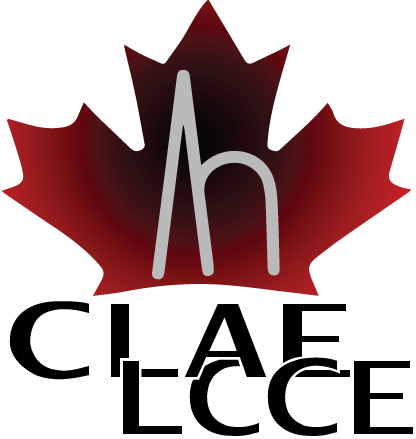 NOMINATION FORMPlease return to the CLAE Head Office by email with signatures_______________________________________________________________________I wish to nominate the following CLAE member for the position of _____________of the Canadian League Against Epilepsy (CLAE), to commence October, 2016 and continue until the 2018 Annual General Meeting. NOTE: Both the nominator and candidate must be members in good standing. Click here to renew your 2016 dues.Nominee Acceptance*I, ____________________________, agree to stand for nomination.	(Print name)Please send the following by email to Narma Yogan at clae@secretariatcentral.comNomination FormBio-Sketch (2 Pages or less)HeadshotDEADLINE FOR NOMINATIONS: Friday April 15, 2016 at 11:59 PMName of Candidate (PRINTED):Name of Candidate (PRINTED):Name of Nominator - Date (YYYY/MM/DD)Signature of Nominator Signature of NomineeDate (YYYY/MM/DD)